РАСПОРЯЖЕНИЕ УПРАВЛЯЮЩЕЙ КОМПАНИИо блокировании операций с инвестиционными паямив случае частичного погашения Управляющая компания: 	(Полное наименование)в лице,	,действующего на основании 	,настоящим просит осуществить БЛОКИРОВАНИЕ операций с инвестиционными паями в реестре владельцев инвестиционных паев: (Название Фонда)Регистрационный номер правил доверительного управления паевого инвестиционного фонда:____________________________________________________________________________________________следующих лиц:Дата заполнения: «______» ________________ 2__ г.Подпись должностного лица (Уполномоченного представителя):Должность	Подпись	Расшифровка                            М. П.1 Необязательно к заполнению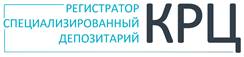 www.regkrc.ru(861) 255-34-03Наименование зарегистрированного юридического лица /Фамилия, имя, отчество физического лица1Номер лицевого счета Количество блокируемых инвестиционных паевЗАПОЛНЯЕТСЯ РАБОТНИКОМ АО «КРЦ»ЗАПОЛНЯЕТСЯ РАБОТНИКОМ АО «КРЦ»Отметка о принятииОтметка об исполненииВх. №_______________________________________________                                                              (дата)____________________________________________________(Ф.И.О. работника АО «КРЦ»)                          (подпись)№ операции____________________________________________                                                              (дата)_____________________________________________________(Ф.И.О. работника АО «КРЦ»)                          (подпись)